ΔΗΜΟΣ ΑΓΙΑΣ ΒΑΡΒΑΡΑΣ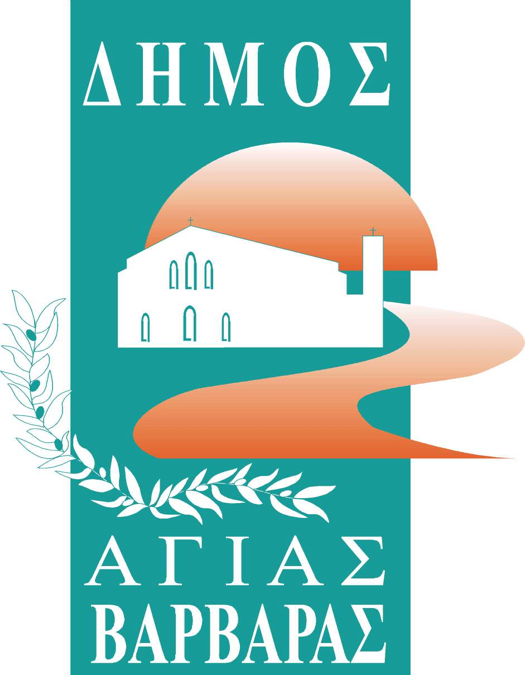      Γραφείο Τύπoυ                                                                           ΔΕΛΤΙΟ ΤΥΠΟΥ                                           4/3/2024 ΜΕ ΜΕΓΑΛΗ ΕΠΙΤΥΧΙΑ “ΚΥΝΗΓΗΘΗΚΕ” Ο ΧΑΜΕΝΟΣ ΘΗΣΑΥΡΟΣ ΣΤΗΝ ΠΟΛΗ ΜΑΣΈνα μεγάλο πλήθος παιδιών, με την εποπτεία γονιών, δασκάλων, γυμναστών, υπαλλήλων και εθελοντών του δήμου, συμμετείχαν στο “κυνήγι του χαμένου θησαυρού” στην Αγία Βαρβάρα. Παντού στις γειτονιές της πόλης μας βρίσκονταν μαθητές-εξερευνητές να λύνουν γρίφους, να τρέχουν και να ψάχνουν να εξιχνιάσουν το μυστήριο. Παιδικά χαμόγελα, κέφι, ζωντάνια, ενέργεια, βρίσκονταν στο κάδρο της χθεσινής εικόνας της πόλης μας, η οποία “βρήκε το θησαυρό της”, με μεγάλη επιτυχία. 